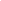 DIGI SCHOOL 2020-1-SK01-KA226-SCH-094350Communication – subdivision, importanceCommunication: 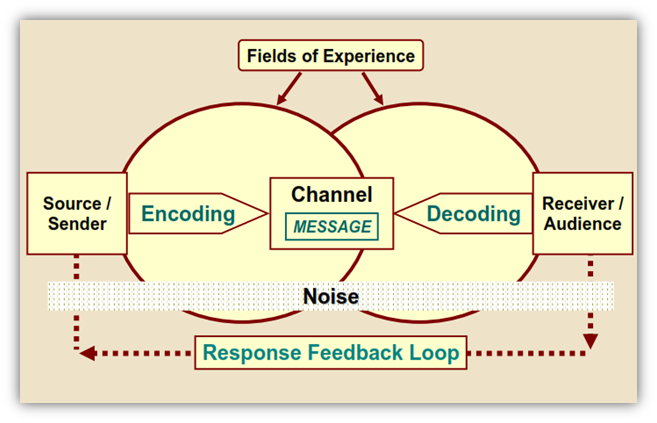 Main functions of communicationInformative function - clearly, simply and understandably formulate the information Motivational function – through the communication stimulate to desired action and do effective work Contact function – communicational contact with a partner through the whole act of communicationEmotional function – through communication create a space for nurturing the communicational needs of social contact (i.e., the possibility to express certain thoughts, opinions, feelings) Self-recognitional function – the ability of self-reflexion, because each communication participant through their own contribution to the dialogue reflect their own self-confidence, self-perception. Ways of communication:Direct – face to face conversationIndirect – communication participants are divided by time and space, this also includes photographs, illustrations, pictographs One-sided communication – speaker´s monologueBoth-sided communication – listener and the speaker interchange their roles Group communication – more participants are present, all with different viewpoints Positive communication – expresses agreementNegative communication – expresses disagreementAggressive communication – offensive, harmful communicationAssertive communication – enforcing our rights but not at the expense of others Manipulative communication – uses dishonest forms of doing thingsIntrapersonal – inner monologueInterpersonal – communication between two or more peopleThe most common subdivision of communication:Verbal communication – uses wordsNon-verbal communication – communication with other means than using wordsCommunication through deedsVerbal communication is also influenced by personal traits. Assertive communication has a socially desired character – self-promoting behaviour that also respects the rights of others. Non-verbal communication:Eye contact – type of lookFacial expression – movements of eyes, mouth, facial muscles Kinesics – movements of body, walkGestures – hand movementsHaptic – touchesProximity – distance from othersTerritoriality - space and its occupationPosture – body, hands, and legs positioning Paralinguistics – tone of voice, speed and fluency of speechChronemics – dealing with the time while communicatingNeurovegetative reactions – human reactions on communication stimuli – shaking of hands, blushingEnvironment – says about the person living within the given environmentProps – overall looks, adjustment of appearance, scent, car, houseActive listening:Non-verbally expressing acceptation, understandingAsking questions, reformulate thoughts To be empathetic Importance of assertive listening:Helps to create an atmosphere of conversationHelps to create the relationship with a partnerObtaining information Effective and optimal communication Leads to positive effect, resultPrinciples of effective and optimal communicationShow interest, don't interrupt Speak about things that are interesting for others tooHandle criticism and orders carefullyRecognize your own mistakesPraise Be empathetic Smile often Don't belittle others Don't complain, don´t talk down to peopleDon´t be moodyDon´t give unsolicited adviceAvoid saying: always, never, still, etc. 